SECONDARY - SOCIAL SCIENCE (RECYCLYING)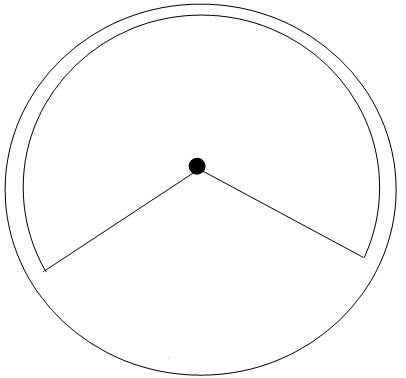 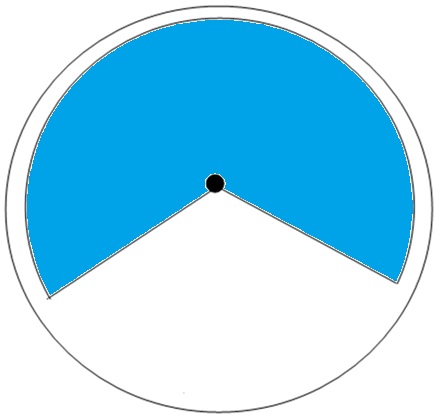 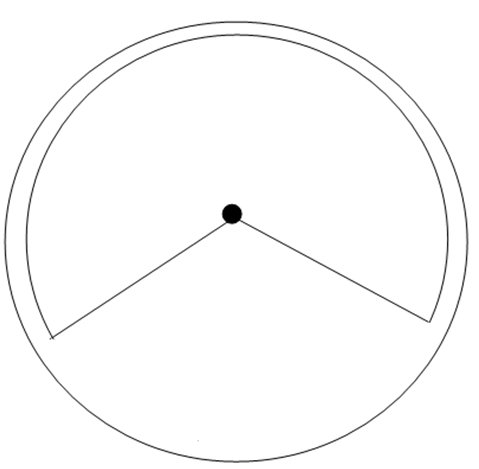 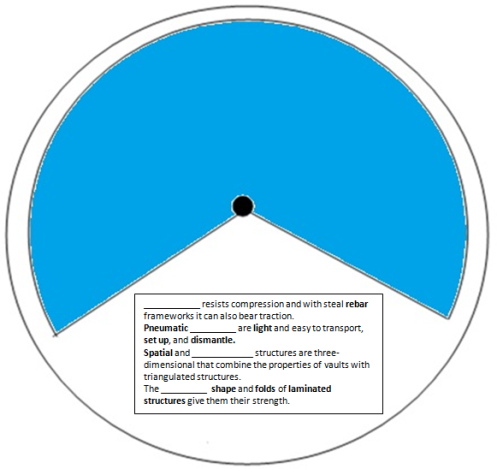 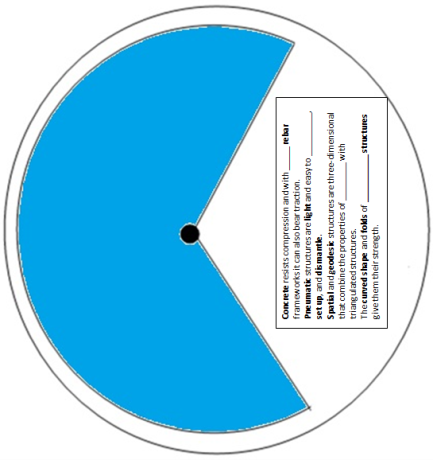 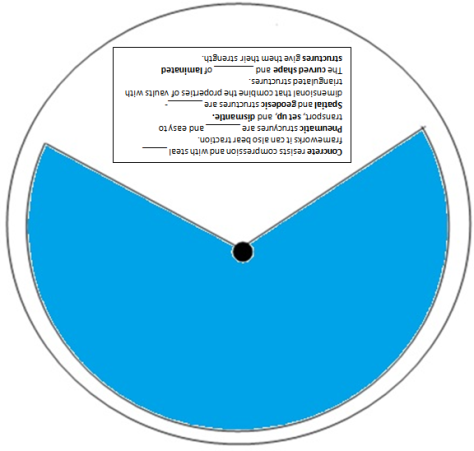 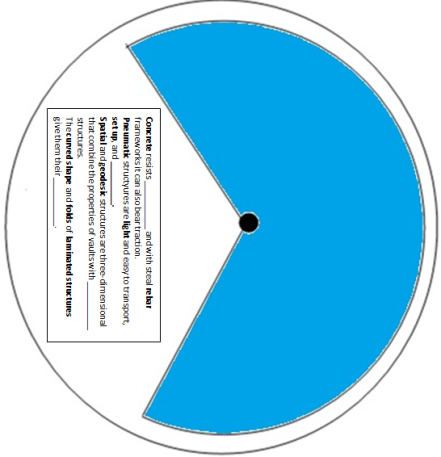 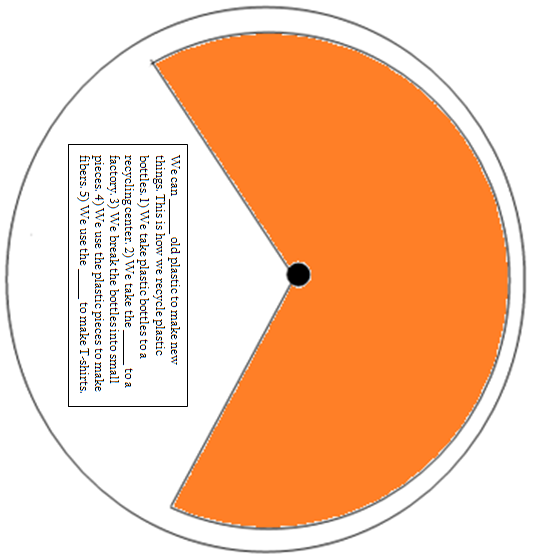 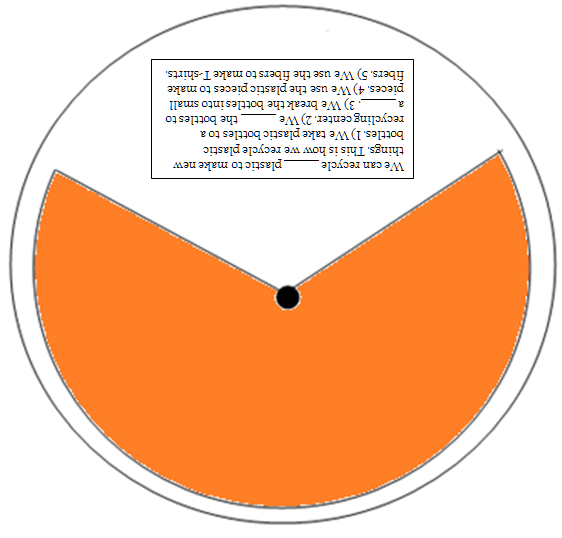 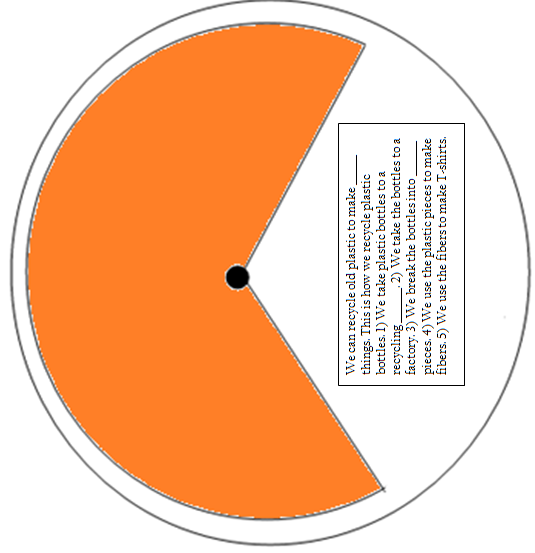 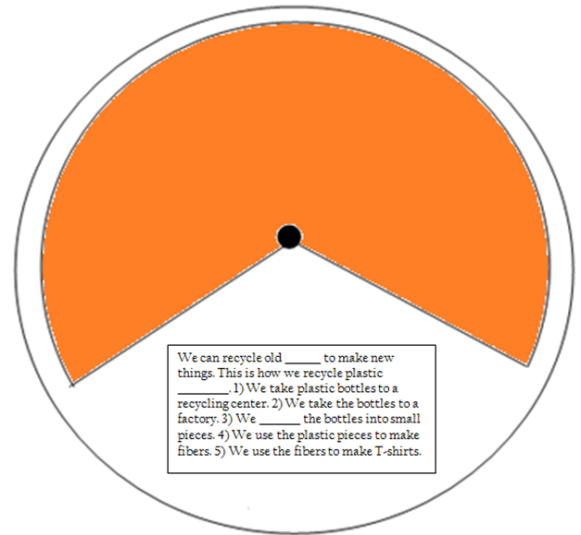 